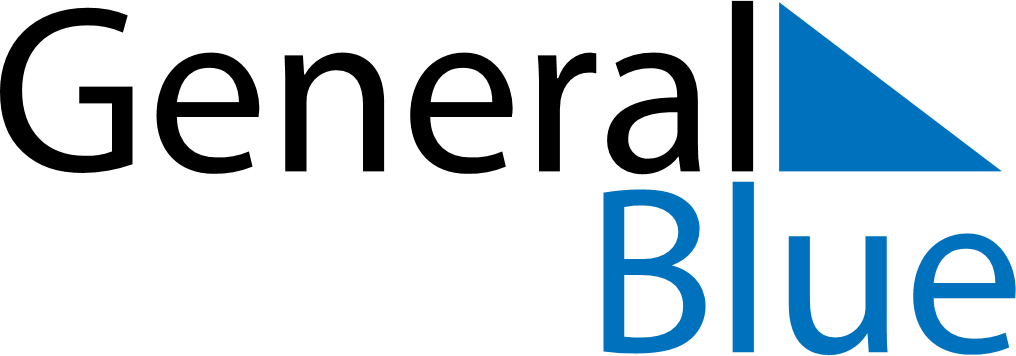 February 2022February 2022February 2022RwandaRwandaSundayMondayTuesdayWednesdayThursdayFridaySaturday12345Heroes Day678910111213141516171819202122232425262728